Workshop Registration     Fall 2023PLEASE PRINTName: ____________________________________________________City State Zip:_______________________________________________Phone: ❑ Cell ❑ Home ❑ Work:________________________________Email: _____________________________________________________Website: ____________________________________________________❑    September 23 – White Line Woodcut Printmaking with Sharon Estes	9:00 AM – 3:00 PM       $90 Member/$100 Non-Member -mandatory materials fee $30❑    Date TBA:  Portrait Painting – Bill Gallagher	9:00 AM – 3:00 PM          $90 Member/ $100 Non-MemberQuestions to info@eastgreenwichartclub.orgPlease make a copy for your recordPlease make check payable to East Greenwich Art Club, and mail to:East Greenwich Art Club • PO Box 1608, East Greenwich, RI 02818  White Line Woodcut PrintmakingInstructor:  Sharon EstesThis class will take students through the history of white line woodcut, widely considered the sole American woodcut technique, to basic carving skills, painting techniques, and making prints. By the end of the class, students will have a good understanding of basic white line woodcut printmaking, and  will be introduced to more advanced techniques if time allows.
Material List to be provided.  Cost $30Instructor: Sharon EstesSaturday, September 23, 2023Location: East Greenwich Recreation Building, 1127 Frenchtown Road9:00am-3:00 PM$90 member/ $100 nonmemberPortrait Painting with Bill GallagherThis class will show techniques used in fashion design and portraiture, using ink wash and watercolor techniques.  The practice uses different techniques from using the two mediums purely.  Some work will be done with Prismacolor pencils under and over the washes.Instructor: Bill GallagherSaturday October 21, 2023Location: East Greenwich Recreation Building, 1127 Frenchtown Road9:00am-3:00pm$90 member/$100 nonmember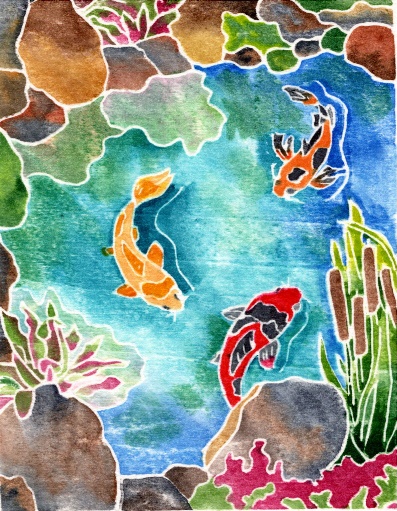 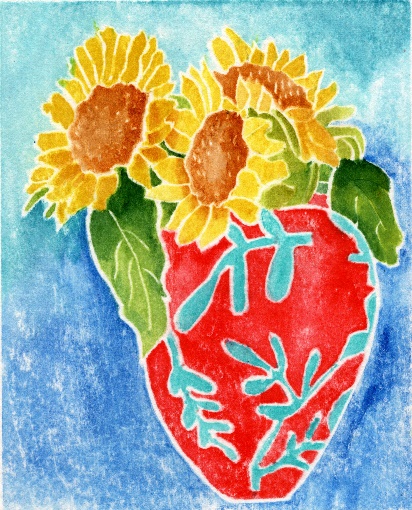 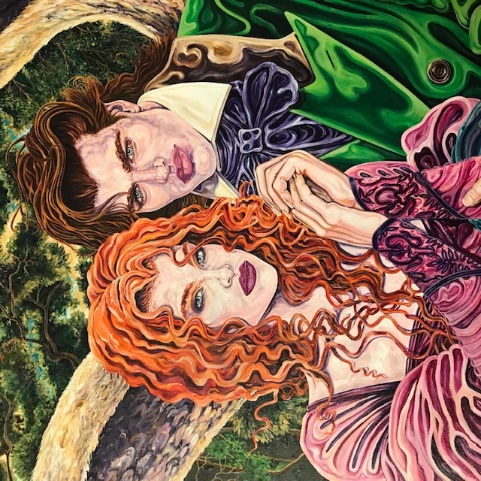 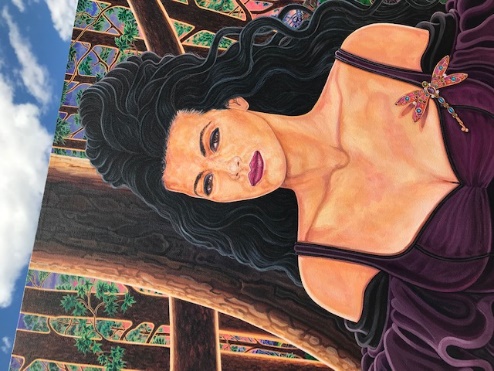 